Informativa per il trattamento dei dati personaliSito web ASPALArt. 13 del Regolamento (UE) 2016/679La presente informativa ha carattere specifico e concerne il trattamento dei dati personali degli utenti che consultano il sito web dell’ASPAL.Gentile interessata/o, Il Titolare del trattamento, in conformità alla normativa in materia di protezione dei dati personali (Regolamento (UE) 2016/679, intende spiegarti in maniera semplice e chiara:perché trattiamo i tuoi dati personali;quali dati personali trattiamo;chi tratta i tuoi dati personali;come trattiamo i tuoi dati personali e per quanto tempo li conserviamo; come puoi esercitare i tuoi diritti relativamente al trattamento dei dati personali.Titolare del trattamento è l‘Agenzia Sarda per le Politiche Attive del Lavoro (ASPAL), nella persona del suo Rappresentante Legale, il Direttore Generale pro tempore, contattabile via PEC all’indirizzo agenzialavoro@pec.regione.sardegna.it o via mail all’indirizzo lav.agenzia.regionale@regione.sardegna.it.I sistemi informatici e le procedure software preposte al funzionamento di questo sito acquisiscono alcuni dati personali la cui trasmissione è implicita nell'uso dei protocolli di comunicazione di Internet. Le finalità del trattamento sono le seguenti: eseguire i compiti di interesse pubblico o comunque connessi all'esercizio dei propri pubblici poteri di cui è investita ASPAL, in qualità di titolare del trattamento (art. 6, paragrafo 1 lett. e) del Regolamento UE 2016/679), incluso quello di promuovere i servizi per il lavoro e la gestione delle misure di politica attiva, nonché, tutti gli altri compiti in materia di lavoro a essa affidati dalla Giunta regionale; ottenere informazioni statistiche sull'uso dei servizi (pagine più visitate, numero di visitatori per fascia oraria o giornaliera, aree geografiche di provenienza, ecc.);controllare il corretto funzionamento dei servizi offerti; per garantire la sicurezza e per prevenire eventi imprevisti o atti illeciti o dolosi che compromettano la disponibilità, l'autenticità, l'integrità e la riservatezza dei dati personali conservati o trasmessi, nonché per l'accertamento di responsabilità in caso di eventuali reati informatici ai danni del sitoulteriori trattamenti dei dati potranno essere effettuati per finalità statistiche e di ricerca, in forma aggregata o anonima, nell’ambito delle finalità perseguite dall’ASPAL.Nell’esercizio delle proprie funzioni e nell’ambito delle finalità indicate, il Titolare tratta i seguenti dati:dati di navigazione quali: indirizzi IP o i nomi a dominio dei computer e dei terminali utilizzati dagli utenti, gli indirizzi in notazione URI/URL delle risorse richieste, l'orario della richiesta, il metodo utilizzato nel sottoporre la richiesta al server, la dimensione del file ottenuto in risposta, il codice numerico indicante lo stato della risposta data dal server (buon fine, errore, ecc.) e altri parametri relativi al sistema operativo e all'ambiente informatico dell'utente.dati personali comunicati volontariamente dall’utente: l'invio facoltativo e volontario di messaggi agli indirizzi di contatto dell’ASPAL, i messaggi privati inviati dagli utenti ai profili/pagine istituzionali sui social media, nonché la compilazione e l'inoltro dei moduli presenti sui siti dell’ASPAL, comportano l'acquisizione dei dati di contatto del mittente, necessari a rispondere, nonché di tutti i dati personali inclusi nelle comunicazioni. Specifiche informative verranno pubblicate nelle pagine dell’ASPAL predisposte per l'erogazione di specifici servizi o per la partecipazione ad iniziative o eventi. cookie e altri strumenti di tracciamento: non viene fatto uso di cookie per la profilazione degli utenti. L’unico trattamento effettuato riguarda la produzione di statistiche, con dati pseudonimizzati, sulla navigazione sul sito https://www.aspalsardegna.it/. Viene fatto uso di cookie tecnici di sessione (non persistenti), in modo strettamente limitato a quanto necessario per la navigazione sicura ed efficiente dei siti. La configurazione adottata, in modo da escludere trattamenti di dati identificativi, raccoglie le seguenti informazioni:L’indirizzo IP, che viene mascherato azzerando gli ultimi 2 byte (xxx.xxx.0.0)Il sistema operativo utilizzatoIl tipo di browserIl tipo di dispositivo (PC, smartphone, etc.). Il Titolare non adotta alcun processo decisionale automatizzato. Nell’ipotesi in cui il trattamento preveda un processo decisionale automatizzato, compresa la profilazione, il Titolare ti informerà in merito alla logica utilizzata e alle conseguenze del trattamento per l’interessato con specifica informativa. I tuoi dati sono resi accessibili, per le finalità a te comunicate, a: dipendenti e/o collaboratori del Titolare, nella loro qualità di autorizzati del trattamento e/o amministratori di sistema;  pubbliche amministrazioni e soggetti terzi (liberi professionisti, società) cui è stata affidata la fornitura di servizi per conto del Titolare, nella loro qualità di Responsabili del trattamento; Inoltre, i tuoi dati possono essere comunicati o resi disponibili a organi di controllo, forze dell’ordine o magistratura, altre pubbliche amministrazioni nei casi previsti dalla legge per finalità istituzionali e in qualità di autonomi titolari del trattamento. I tuoi dati possono essere trattati da organismi di audit e di controllo dell’Unione Europea, nazionali e regionali nei casi previsti dalla normativa vigente. I dati di navigazione persistono per un tempo non superiore a sette giorni (salve eventuali necessità di accertamento di reati da parte dell'Autorità giudiziaria). OPPURE I dati di navigazione persistono per un tempo non superiore a quello necessario agli scopi per i quali essi sono raccolti e successivamente trattati, e in ogni caso, per un tempo non superiore a 24 mesi (salve eventuali necessità di accertamento di reati da parte dell'Autorità giudiziaria). Nel caso l'utente decida di identificarsi facendo accesso al Sito tramite uso delle identità digitali, i dati personali sono conservati per tutto il tempo necessario a garantire il servizio richiesto dall'Utente. Nel caso di autenticazione mediante SPID e CNS, i dati personali relativi alla identificazione e autenticazione saranno conservati per l'accertamento di eventuali usi anomali delle identità digitali per un periodo di 24 mesi nel c.d. Registro delle transazioni ai sensi del D.Lgs. 7 marzo 2005, n. 82 recante il Codice dell'amministrazione digitale e del DPCM 24.10.2014. I tuoi dati non sono trasferiti in Paesi extra UE. L’ASPAL ti informa che, in qualità di soggetto interessato, se non ricorrono le limitazioni previste dalla legge, puoi esercitare i diritti previsti dagli artt. 15 e seguenti del Regolamento (UE) 2016/679, in particolare: Diritto di accesso dell’interessato (art. 15);Diritto di rettifica (art. 16); Diritto alla cancellazione (“diritto all’oblio”) (art. 17);Diritto di limitazione del trattamento (art. 18);Diritto di opposizione (art. 22).In ogni caso è sempre possibile proporre reclamo all’Autorità Garante per la Protezione dei dati personali. Per esercitare i tuoi diritti è possibile utilizzare lo specifico modello disponibile sul sito dell’ASPAL (https://www.aspalsardegna.it/privacy/ ) oppure sul sito dell’Autorità Garante per la Protezione dei Dati Personali (https://www.garanteprivacy.it/ ) nella sezione “i miei diritti” e seguendo il percorso “come agire” ove è scaricabile il “modello per l’esercizio dei diritti in materia di protezione dei dati personali”. Nei casi di cui sopra, ove necessario, l’ASPAL, in qualità di Titolare, informerà i soggetti terzi ai quali i tuoi dati personali sono comunicati dell’eventuale esercizio dei diritti da parte tua, ad eccezione di specifici casi (es. quando tale adempimento si riveli impossibile o comporti un impiego di mezzi manifestamente sproporzionato rispetto al diritto tutelato).Puoi esercitare i tuoi diritti inviando al Titolare del trattamento: una raccomandata A.R. Via Is Mirrionis 195 – 09122 Cagliariuna PEC: agenzialavoro@pec.regione.sardegna.ituna e-mail: lav.agenzia.regionale@regione.sardegna.itPer informazioni in merito ai tuoi diritti in materia di protezione dei dati personali puoi contattare il Responsabile della protezione dei dati dell'ASPAL ai seguenti riferimenti: Via Is Mirrionis 195 – 09122 Cagliari e-mail: aspal.rpd@regione.sardegna.it	 PEC: aspal.rpd@pec.regione.sardegna.it 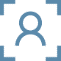 TITOLARE DEL TRATTAMENTO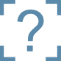 PERCHE’ L’ASPAL TRATTA I TUOI DATI  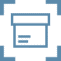 QUALI DATI TRATTA L’ASPAL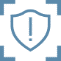 CHI TRATTA I TUOI DATI  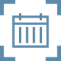 PER QUANTO TEMPO CONSERVIAMO I TUOI DATI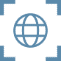 TRASFERIMENTO DEI DATI IN ALTRI PAESI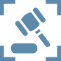 COME PUOI ESERCITARE I TUOI DIRITTI RELATIVAMENTE AL TRATTAMENTO DEI DATI PERSONALI 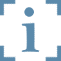 RESPONSABILE DELLA PROTEZIONE DEI DATI 